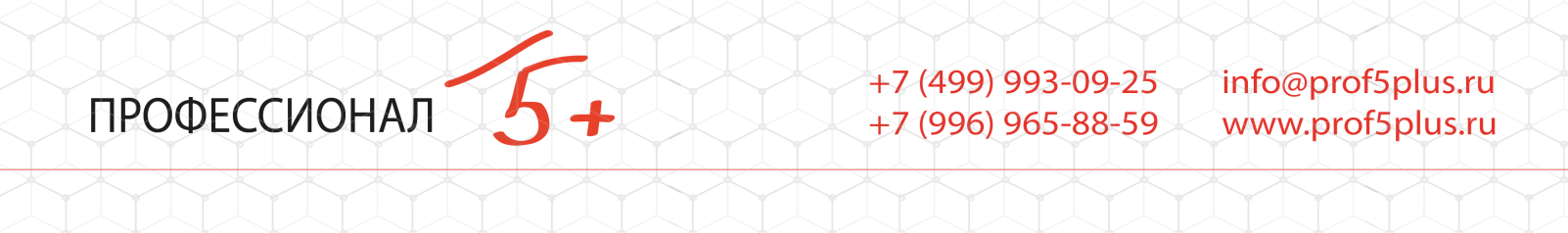 Регистрационный бланк на участие в программе КонференцииСкидка действует до 20 декабря 2019 годаЗаполненный регистрационный бланк необходимо направить в Организационный комитет.Координатору проекта Татьяне АлександровнеТел: 8 (499) 993-09-25, Моб.: 8 (996) 965-88-59, e-mail: info@prof5plus.ruhttps://www.prof5plus.ru/obrazovaniedoo-nizhnynovgorod Наименование организацииФамилия Имя Отчество руководителяФамилия Имя Отчество участникаДолжность участникаКонтактные данные (рабочий, мобильный номер, почта)Фактический адресЮридический адресИНН / КПП и ОГРНБанковские реквизиты (название банка, р/с, л/с, БИК)Срок оплаты: по регламенту три банковских дняДополнительная информация   отметьте свой заказ                                                                                                                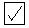 СТАНДАРТКОМФОРТКОМФОРТ+Регистрационный взнос+++Аккредитация участникаИменной бейдж участникаУдостоверение о повышение квалификации (16 часов)+++ПроживаниеРазмещение в двухместном номере + завтрак(3 суток с 14:00 15.03.20 по 12:00 18.03.20)--+Питание Обед 16.03.2020-++Кофе-брейк 16.03.2020+++Выездной деньпосещение дошкольной организацийтрансфер отель - дошкольная организация - отель-++Итоговые материалы+++Стоимость:7 000 руб.6 300 руб.12 500 руб.11 250 руб.26 000 руб.23 400 руб.